Publicado en Alicante el 10/04/2019 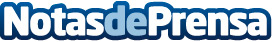 Electricistas Alicante, estrena página web junto a San Juan y San Vicente del RaspeigEstos electricistas de la provincia de Alicante han decidido, renovar su página web, para llegar así a un mayor públicoDatos de contacto:Electricistas AlicanteElectricistas605 903 344Nota de prensa publicada en: https://www.notasdeprensa.es/electricistas-alicante-estrena-pagina-web Categorias: Bricolaje Valencia http://www.notasdeprensa.es